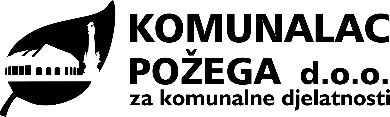 I. REBALANS PLANA INVESTICIJA I INVESTICIJSKOG ODRŽAVANJA 2019. 	Prijedlog I. Rebalansa Plana investicija i investicijskog održavanja za 2019. god. obuhvaća izmjene osnovnog plana koje se odnose na izradu projektne dokumentacije vezano za izgradnju dodatnih sadržaja na odlagalištu Vinogradine te izmjene vezane za izgradnju poslovne zgrade i nadstrešnica. Plan je podijeljen prema djelatnostima koje Društvo obavlja te prema programima i izvorima financiranja koji prate te programe, a temeljen je na prethodnom iskustvu u poslovanju iz 2018. god., započetim aktivnostima iz prethodnog razdoblja te spoznajama stečenim u proteklom periodu 2019.godine.Za realizaciju I. Rebalansa Plana investicija i investicijskog održavanja 2019.god. potrebno je osigurati izvore financiranja, ishoditi potrebne dozvole, prijaviti se na javne pozive za sufinanciranje, provesti postupke nabave i izbor izvoditelja. Dio aktivnosti vezan je za rad Fonda za zaštitu okoliša i energetsku učinkovitost gdje se planiraju aplicirati projekti iz zaštite okoliša. Za projekte predviđene ovim planom najavljeni su uvjeti javnih poziva s udjelima sufinanciranja. Radi se uglavnom o projektima za koje će prijavitelj morati biti jedinica lokalne samouprave (Grad Požega) te Društvo planira sudjelovati u sufinanciranju izrade projektne dokumentacije i pripreme projektnih prijedloga, dok će izgradnja biti sufinancirana od strane jedinica lokalne samouprave i EU fondova. Planirana sredstva predviđena su na temelju dosadašnjeg iskustva te sukladno informacijama iz nacrta dokumenata javnih poziva objavljenih u e-savjetovanjima koji se planiraju objaviti (ili su objavljeni) tijekom 2019. godine.U djelatnosti gospodarenja otpadom redovno se planiraju aktivnosti na izgradnji privremenih prometnica, obodnih nasipa i odzračnika za otplinjavanje na odlagalištu Vinogradine. U 2019. god. planirana je izrada glavnih projekata za ishođenje građevinskih dozvola za izgradnju novih sadržaja na odlagalištu Vinogradine (sortirnice i kompostane, reciklažnog dvorišta za građevinski otpad, kasete za inertni otpad).  Rebalansom plana povećana je vrijednost investicije izrade projektne dokumentacije jer se kroz provedbu postupka nabave za izradu projektne dokumentacije došlo do spoznaje da je vrijednost ove investicije veća od planirane. Isto tako, planirana je izgradnja kasete za građevni otpad koji sadrži azbest sukladno ishođenoj građevinskoj dozvoli te je produžena građevinska dozvola za proširenje reciklažnog dvorišta na odlagalištu Vinogradine. Financiranje izrade projektne dokumentacije planirano je iz vlastitih sredstava Društva te sredstava EU fondova, a izgradnja kasete za građevni otpad koji sadrži azbest i ostalih aktivnosti na odlagalištu, iz vlastitih sredstava Društva. Društvo je preuzelo na upravljanje reciklažna dvorišta u Požegi i Pleternici te su provedene aktivnosti na pripremi potrebnih dokumenata, kao i upis u Očevidnik reciklažnih dvorišta. Sukladno Uredbi o gospodarenju komunalnim otpadom, nastavit će se opremanje vozila i spremnika za komunalni otpad opremom za identifikaciju korisnika usluge i evidentiranje pražnjenja spremnika kako bi se od sredine 2019.godine mogao uvesti sustav naplate prema volumenu i broju odvoza. Planira se daljnja izgradnja podloga za spremnike za otpad u stambenim naseljima vlastitim sredstvima Društva. U 2019.god. nastavlja se implementacija odvojenog sakupljanja korisnog otpada u jedinicama lokalne samouprave na području Požeštine (podjela posuda za otpad, vrećica, kompostera i sl.) čiji su troškovi  izrade letaka, brošura, uputa i sl. planirani u okviru stavke provedbe programa edukacije na području zaštite okoliša i prirode vlastitim sredstvima društva.U djelatnosti održavanja i izgradnje groblja planirana je izrada projektne dokumentacije i izvedba ograde na južnom dijelu Groblja sv.Ilije te uređenje staza, slavina i zelenila na ostalim grobljima koja su pod upravljanjem Društva. Investicije na grobljima financiraju se iz sredstava prikupljenih grobljanskim naknadama. Za izradu projektne dokumentacije i izvedbu ograde na Groblju sv.Ilije. očekuje se financiranje iz sredstava prikupljenih naknadama za dodjelu grobnog mjesta na korištenje kojima raspolaže jedinica lokalne samouprave, Grad Požega.U djelatnosti grijanja stambenih zgrada planirana je novelacija projekta sanacije zajedničkog sustava grijanja naselja Babin vir iz kotlovnice V.Nazora  jer je na dijelu stambenih zgrada provedena energetska obnova te su im smanjene potrebe za toplinskom energijom. Planirano je i izvođenje radova manjeg obima na povećanju energetske učinkovitosti sustava grijanja u Babinom viru. Izradu projektne dokumentacije i radove financirat će Društvo vlastitim sredstvima. U djelatnosti naplate parkiranja kontinuirano se provodi modernizacija parkirnih automata gdje se zamjenjuju vitalni elementi automata, elementima novije generacije. Također je planirana zamjena dijela vertikalne prometne signalizacije. Planirane aktivnosti financirat će se iz vlastitih sredstava Društva.U djelatnosti upravljanja tržnicom planiraju se samo najnužniji zahvati na uređenju te provedba programa promidžbe gradske tržnice, kako bi se na tržnicu privukao što veći broj građana. Radovi bi trebali obuhvatiti nužna ličenja i popravke na tržnici, a program promidžbe tržnice provedbu edukacije, organizaciju radionica, tematskih događanja i sl. Planirane aktivnosti financirat će se iz vlastitih sredstava Društva.Na objektima zajedničkih potreba u planu su daljnji radovi na uređenju dvorišnih zgrada u Vukovarskoj 8. U 2019.godini planiran je početak izgradnje gospodarskog kruga koji obuhvaća izgradnju poslovne zgrade (s prostorom za zaposlenike, prostorom za edukativnu namjenu, skladištima alata i opreme, radionicom, garažom / halom za komunalna vozila i vozila zimske službe), izgradnju nadstrešnica za vozila, opremu i skladištenje, izgradnju prometno-manipulativnih površina i ograde te uređenje zelene površine. Provedbom postupka javne nabave za izvođenje radova na izgradnji poslovne zgrade i nadstrešnica došlo se do spoznaje da je vrijednost ove investicije veća od planirane te je ovim rebalansom plana povećena vrijednost opisane stavke.  Uza sve napore da se pronađe model za sufinanciranje ovih komunalno-servisnih građevina, predviđene aktivnosti ipak se planiraju financirati iz vlastitih sredstava Društva.	Za realizaciju I. Rebalansa Plana investicija i investicijskog održavanja u 2019.god. potrebno je kontinuirano iznalaziti financijska sredstava, kako bi se planirani projekti mogli ostvariti. Za dio investicija planirana su sredstva EU fondova i JLS, ali većinom se radi o vlastitim sredstvima Društva. Kako je zakonska obveza jedinica lokalne samouprave osigurati komunalnu opremu za odvojeno sakupljanje otpada kao i funkcioniranje reciklažnih dvorišta, JLS će imati značajnu ulogu u financiranju istih u 2019.godini. U realizaciji investicija i investicijskog održavanja nužno je aktivirati sve raspoložive djelatnike Komunalca Požega d.o.o. u stručnom dijelu poslova i izvođenju pripremnih i jednostavnijih radova kako bi se i na taj način pridonijelo boljim poslovnim rezultatima Društva za 2019. god.U  Požegi, 31.5.2019. god.							           Direktor:          								                         Anto Bekić, dipl. ing. stroj.											